Dessine autant de ronds que de syllabes orales, puis recompose les mots avec le même nombre de syllabes écrites.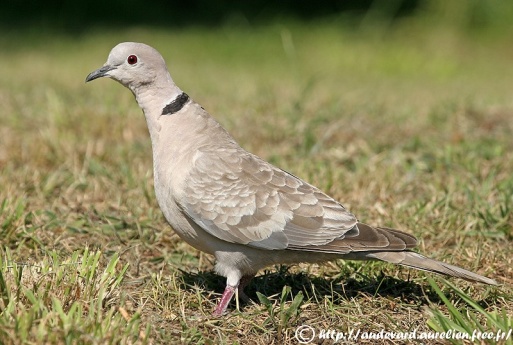 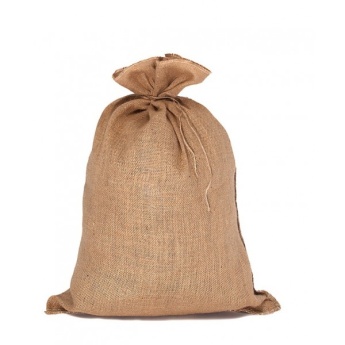 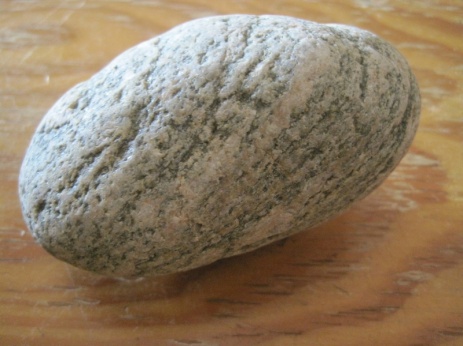 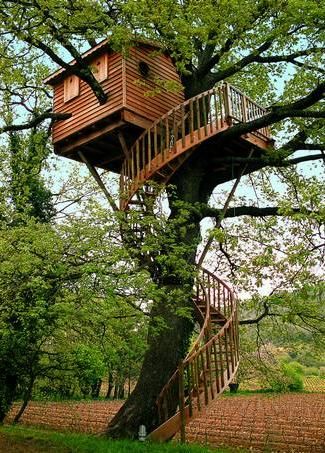 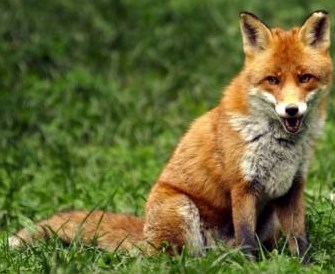 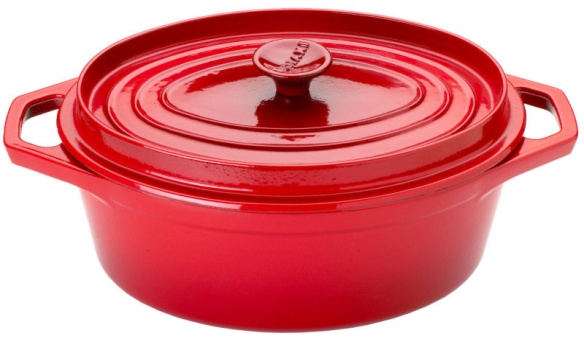 tourremitesoncailcailmairellenardnardlousactemar